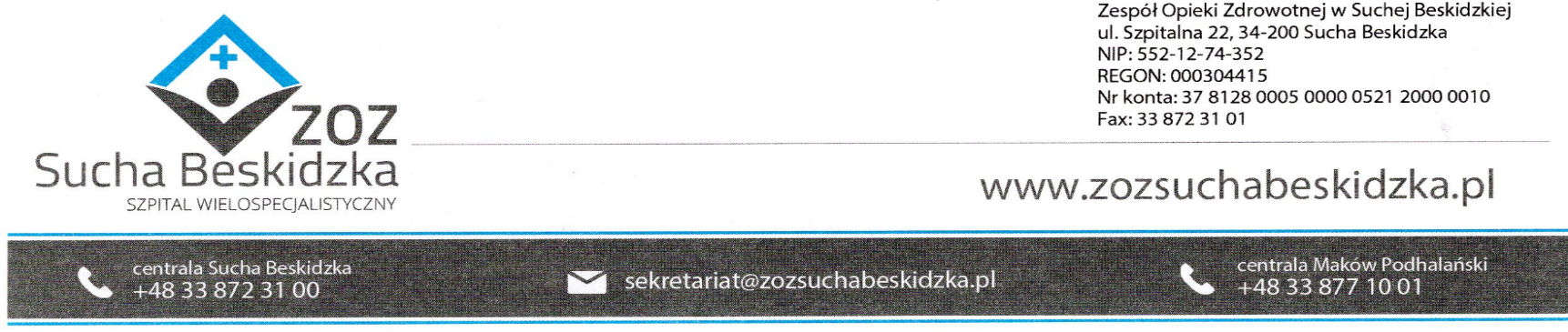 Znak sprawy: ZOZ.V.010/DZP/09/PU/23              Sucha Beskidzka dnia 09.05.2023r.  Dotyczy: Wyniku zapytania ofertowego na Odnowienie elewacji szpitala.             	Dyrekcja Zespołu Opieki Zdrowotnej w Suchej Beskidzkiej informuje o wyniku w/w postępowania.Oferty złożyły firmy:Usługi Remontowo-Budowlane Grzegorz Tomala Orawska 173, 34-480 Jabłonka Firma Budowlana Robert Lichosyt ul. Przemysłowa 10, 34-200 Sucha Beskidzka Zespół uznał za najkorzystniejszą ofertę firmy:Usługi Remontowo-Budowlane Grzegorz Tomala Orawska 173, 34-480 Jabłonka Wartość oferty brutto: 74 983,33zł   